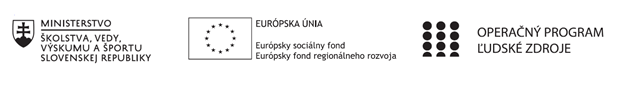 Štvrťročná správa o činnosti pedagogického zamestnanca pre štandardnú stupnicu jednotkových nákladov„hodinová sadzba učiteľa/učiteľov podľa kategórie škôl (ZŠ, SŠ)- počet hodín strávených vzdelávacími aktivitami („extra hodiny“)“Operačný programOP Ľudské zdroje Prioritná os1 Vzdelávanie PrijímateľStredná odborná škola techniky a služieb, Tovarnícka 1609, TopoľčanyNázov projektuZvýšenie kvality odborného vzdelávania a prípravy na Strednej odbornej škole techniky a služiebKód ITMS ŽoP312011AGX9Meno a priezvisko pedagogického zamestnancaMgr .Martin ŠurianskyDruh školy Stredná škola – SOŠ TaS, Tovarnícka 1609, TopoľčanyNázov a číslo rozpočtovej položky rozpočtu projektu4.6.1  Štandardná stupnica jednotkových nákladov ,,hodinová sadzba učiteľa SŠ – zvýšené hodiny strávené vzdelávacími aktivitami (extra hodiny)"Obdobie vykonávanej činnosti01.04.2021 – 30.06.2021Správa o činnosti:Názov vzdelávacej aktivity – extra hodina :  LingvistikaPredmet sa vyučuje v triedach :   I.T – I.S – elektrotechnika / strojárstvo Cieľom predmetu je pochopenie princípu budovania jazyka, všeobecné oboznámenie sa žiakov s jazykovedou jednotlivých jazykových skupín ( napr. anglistika, amerikanistika), a disciplínami, ktoré uplatňujú poznatky aj iných vedných odborov (napr. etnolingvistika a jazykový zemepis, psycholingvistika, sociolingvistika atď.). Žiakovi by toto pochopenie malo priniesť komplexné poznatky jazyka ako takého, resp. jazykových skupín a uplatniť ich aj v praxi pri štúdiu konkrétneho jazyka, v našom prípade anglického jazyka, ale aj oboznámenie s princípmi niektorých iných cudzích jazykov.Apríl – odučené témy predmetuTrieda: I.T-I.S     Lingvistika   Počet – 2 hodinyTriedenie jazykov-  vysvetliť základné znaky variabilnosti jazykaAreálna klasifikácia jazykov-  vedieť vlastnými slovami zreprodukovať prečítaný text k danej témeZoznam extra hodín odučených dištančným vzdelávaním:19.04. 2021   – I.T-I.S  Lingvistika   (online, edupage) ( 1 hodina )20.04. 2021    – I.T-I.S Lingvistika  (online, edupage) ( 1 hodina )Popis extra hodín odučených dištančnou formou:19.04. 2021   – I.T-I.S     téma Triedenie jazykov – formou online hodiny vysvetlenie rozdielov v jazykovej kultúre, prostredníctvom MS Teams aplikácie, domáca úloha zadaná cez Edupage, konverzácia ( 1 hodina )20.04. 2021  – I.T-I.S     téma Areálna klasifikácia jazykov -  formou online hodiny prostredníctvom MS Teams aplikácie, oboznámenie sa s jazykovými druhmi, video ukážky, online hry ( 1 hodina )Máj – odučené témy predmetu  Lingvistika  4 hodinyTrieda I.S-I.T6.05.2021   I.T-I.S  téma Typologická  Klasifikácia jazykov -  vysvetlenie pojmu v rámci fonológie jazyka, príklady, typy,video resp. zvukové ukážky, diskusia ( 1 hodina )7.05. 2021   – I.T-I.S     téma Identifikácia a  zaraďovanie konkrétnych jazykov do typov a tried  –  vysvetlenie rozdielu v rôznych formách jazykov,ukážky, konverzácia ( 1 hodina )20.05. 2021  – I.T-I.S    téma Využitie jazykovedných poznatkov v praxi -  oboznámenie sa s jazykovými  javmi, znakmi a ich konkrétnom použití v praxi, video ukážky, konverzačné hry ( 1 hodina )21.05.2021   I.T-I.S  téma Ukážky jazykov z rôznych typologických skupín, počúvanie  - vysvetlenie pojmu v rámci rôznych foriem jazyka, postup pri komunikovaní ,príklady, video resp. zvukové ukážky, diskusia. ( 1 hodina )Jún - odučené témy predmetu  Trieda I.S-I.T     Lingvistika   Počet – 4 hodiny1.06.2021   I.T-I.S  téma Ukážky jazykov z rôznych typologických skupín,  gramatický rozbor, ukážky -  vysvetlenie pojmu v rámci fonológie jazyka, príklady, typy, video resp. zvukové ukážky, diskusia ( 1 hodina )2.06. 2021   – I.T-I.S     téma Prekladateľstvo, ukážky–  vysvetlenie rozdielu v rôznych formách prekladov, ukážky, vlastný preklad textov ( 1 hodina )15.06. 2021  – I.T-I.S    téma Tlmočníctvo, ukážky -  oboznámenie sa s tlmočníckymi  javmi, znakmi a ich konkrétnom použití v praxi, video ukážky, tlmočnícke ukážky (1 hodina)16.06.2021   I.T-I.S  téma Záverečné zosumarizovanie poznatkov - počúvanie, zopakovanie si najvýznamnejších poznatkov pre použitie v praxi, postup pri komunikovaní, video resp. zvukové ukážky, diskusia. ( 1 hodina )Spolu odučené hodiny za mesiac apríl , máj, jún:I.T- I.S – 10 hodínVypracoval (meno, priezvisko, dátum)Mgr. Martin Šuriansky, 30.6.2021PodpisSchválil (meno, priezvisko, dátum)Mgr.Miloš Kováč, 30.6.2021Podpis